    KinderVakantieWerk   Milheeze  2019  Op de camping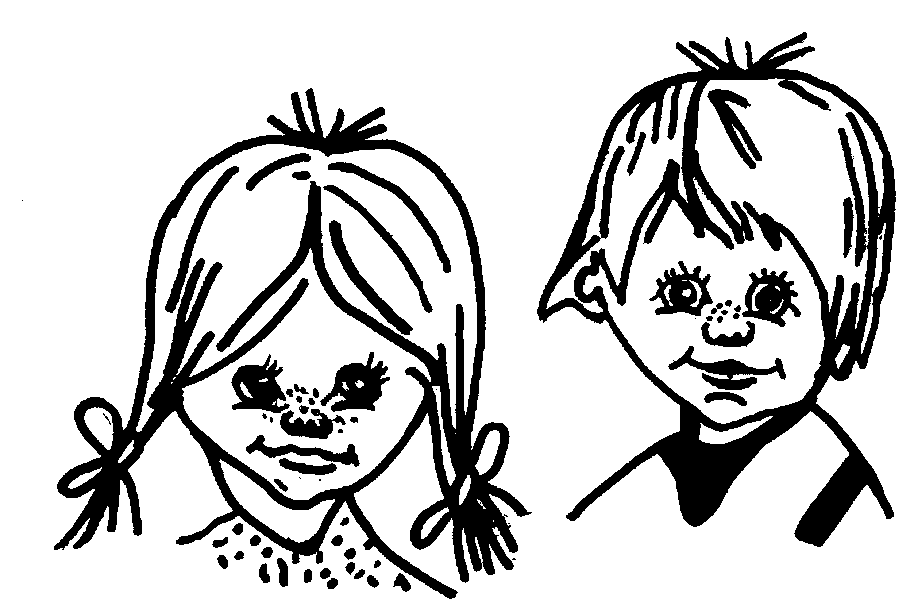      5 augustus t/m 9 augustusBelangrijke data:   Tot eind april:    	inschrijven en betalen via www.kvwmilheeze.nl.Tot eind mei:		opgeven leiding, vrijwilligers en kinderopvang.17 juni:			info avond leiding om 20.00 uur in de Schans.Werkgroep KinderVakantieWerk MilheezeDaan van der Aa	 Past. Boeijenstraat 23	tel. 06-22434688Jolanda van Osch	 Buitenveld 12	 		tel. 343887Iwan Crooijmans	 Berken 1b	 		tel. 344499Wendy Smits		 Groenendaal 12 		tel. 342288Susan van den Heuvel	 Nachtegaal 12	 		tel. 344552Peter Swinkels	             Kerkeind 61a			tel. 06-31685780Luuk Claassen		 Steengoed 16, Bakel 		tel. 06-12500772Henrie van den Broek	 Meijlakker 4	 		tel. 344220Dennis van Dinther 	 Akkerweg 46			tel. 06-54201396Diane Penninx 	 	 De Smagt 38,  De Mortel   	tel. 06-30038450Reinout van Thiel	 Bankert 2	 		tel. 0493-381670Patrick Teluy		 Past. Boeijenstraat 8		tel. 841036Rianne Michels		 Bergakker 18	 		tel. 326239Lissy van Summeren	 Marialaan 2	 		tel. 847749Diny Meulendijks	 Groesvlaas 4			tel. 06-22245478Paul Verschuijten	 Hoeven 9			tel. 06-53982551Danny van Meel	 Fransenhof 3			tel. 06-11782344De Schans		 Past. Simonisplein 2		tel. 341804Chauffeurs:		Rick Manders en Wilbert SmitsHuishoudelijke Dienst:	Jo Kusters, Joke Scheepers en Linda DovensFotografie:                  Harrie van de WeijerBouwploeg:		Joey van Waaijenburg, Herwin van den Heuvel,			Stan Smits, Niels van Osch, Bas van Schijndel,			Gideon Martens, Bertus van der WeijstWebsite: www.kvwmilheeze.nlOp deze site kunnen foto’s van uw kind geplaatst worden. Indien u hier bezwaar tegen heeft, kunt u dit kenbaar maken via info@kvwmilheeze.nl.Rekeningnummer: NL 25 RABO 0134202015Hallo ouders, jongens en meisjes,	Hier is het programma van KinderVakantieWerk Milheeze 2019.Het thema dit jaar is “OP DE CAMPING”.Wij hebben er alles aan gedaan om het zo spannend en leuk mogelijk te maken met vele mooie spelen, tochten en opdrachten.Wij hopen natuurlijk dat jullie allemaal meedoen, dan gaan we er samen weer een mooie week van maken.Het inschrijfgeld voor de gehele week bedraagt voor:Kleuters 	groep 1 en 2			 € 17,50Basisschoolleerlingen groep 3 t/m 8	 € 20,00Kinderen die dit jaar 4 worden, mogen meedoen met een ouder als leidingen betalen € 17,50. Kinderen die buiten Milheeze wonen en ook mee willen doen aan onze KVW-week betalen € 22,50.De inschrijving is dit jaar weer digitaal. Tot eind april kunt u uw kind aanmelden via de site: www.kvwmilheeze.nl en ook tevens betalen.Leiding, vrijwilligersZonder uw hulp is het niet mogelijk om alles in goede banen te leiden en zou deze week niet kunnen bestaan. Wilt u graag leiding zijn of kent u mensen die graag leiding willen zijn, geef dit door op www.kvwmilheeze.nl. Ook kunt u zich aanmelden om een dag mee te helpen met bv. de sportdag, klaar-over of jury. Aanmelden om een of meerdere dagen te komen helpen kan via de site: www.kvwmilheeze.nl. De kinderen en wij zijn daar heel blij mee!Alvast bedankt voor uw hulp!KinderopvangVoor ouders die nog kinderen thuis hebben, die nog niet met de KVW-week mee mogen doen, maar toch graag mee willen helpen, hebben wij sinds enkele jaren kinderopvang! Enkele enthousiaste vrijwilligers willen graag voor uw kind of kinderen zorgen, terwijl u de Millusse jeugd een fijne KVW-week bezorgt. Opgave is via de site: www.kvwmilheeze.nl.2	Belangrijk*Denk aan je lunchpakket met je groepsnummer.*Zorg dat je tijdig aanwezig bent, zodat we om 9.00 uur kunnen starten met de dag!*Breng tijdens de week géén geld, mobieltje, snoep of drinken mee, gebeurt dit wel, dan wordt dit in beslag genomen en kun je het ophalen wanneer de activiteit ten einde is.   *Ouders denk eraan dat bij heel slecht weer uw kind(eren) eerder thuiskunnen zijn. Heeft uw kind krentenbaard, wilt u dit dan melden bij één van de leden van de werkgroep. Ook als kinderen een dag verhinderd zijn, graag doorgeven. Afmelden a.u.b. alleen met een gegronde reden! Meedoen is op eigen risico! Wij zijn niet aansprakelijk voor verlies en/of diefstal van goederen. Verloren voorwerpen liggen in de Schans. Spullen die aan het eind van de week niet opgehaald zijn, kunnen bij Wendy Smits afgehaald worden.Richtlijnen die we volgen bij storend gedrag van kinderen:Storend gedrag is als een kind herhaaldelijk loopt te klagen, klieren of gedemotiveerd is. Ook als hij/zij dingen vernielt, andere kinderenplaagt of opzet tegen de leiding en/of werkgroep. Ook als hij/zij andere kinderen meesleept in zijn/haar gedrag.Hoe wordt er dan gehandeld:Het kind wordt door de leiding gewaarschuwd. De leiding licht hieroverde werkgroep in. Bij herhaling volgt een waarschuwing en wordende ouders ingelicht. Mocht het storende gedrag nog steeds voortdurendan worden de ouders ingelicht en het kind naar huis gestuurd. Het kind wordt de gehele week verder van de KVW uitgesloten. Dit zal geschieden zonder teruggave van het inschrijfgeld.Tot slot: Alle ouders zijn van harte welkom op alle dagen om de activiteiten van hun kind te komen bekijken. Uw kind en alle vrijwilligers stellen dit zeer op prijs.De optocht begint vrijdag om 18.30 uur! Geef de leiding geen bloemen op de afsluitingsavond, hier zorgen wij zelf voor.Bestuur en werkgroep KinderVakantieWerk Milheeze.3KleutersMaandag 5 augustus 2019Activiteit:		opening en bouwenTijd:			9.00 uur – 13.00 uurSamenkomst:		8.45 uur in de gymzaalWeekleiding:                Diane Penninx- van Summeren, Diny Meulendijks,                                     Paul Verschuijten, Susan van den Heuvel en Danny van MeelNa de opening gaan we dit jaar een mooie hut bouwen dat te maken heeft met het thema van dit jaar: “Op de Camping”.Aangezien de kleuters ook met verf werken niet vergeten een oude blouse mee te brengen en natuurlijk je boterhammen!!!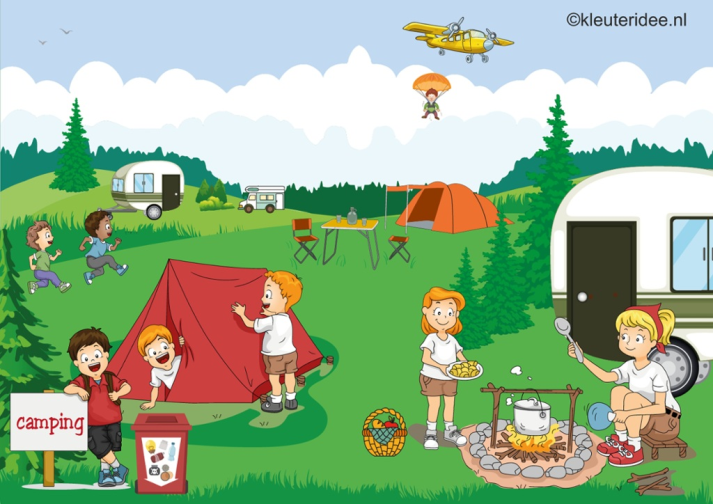 Boterhammen:		1xKleding: 		oude blouse of shirtLocatie:		grasveld naast de kerk					4KleutersDinsdag 6 augustus 2019Activiteit:		op de campingTijd:			9.00 uur – 13.00 uurSamenkomst:		8.45 uur bij de huttenWeekleiding:                Diane Penninx- van Summeren, Diny Meulendijks,                                     Paul Verschuijten, Susan van den Heuvel en Danny van Meel Vandaag gaan we allerlei leuke spellen spelen welke met ons thema te maken hebben! We zitten vandaag op het veldje rondom de Molen.Er zal dus wel wat gewandeld moeten worden, vergeet niet om goede schoenen aan te doen !!Jullie hoeven vandaag geen boterhammen mee te nemen!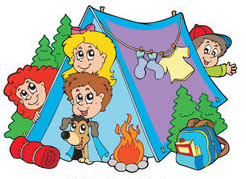 Boterhammen:		géénKleding: 	goede sport- of wandelschoenen (géén slippers/ crocs)Locatie:		bij de molen       5KleutersWoensdag 7 augustus 2019Activiteit:		op het strandTijd:			9.00 uur – 13.00 uurSamenkomst:		8.45 uur bij de huttenWeekleiding:                Diane Penninx- van Summeren, Diny Meulendijks,                                     Paul Verschuijten, Susan van den Heuvel en Danny van MeelVandaag gaan we naar het strand! We gaan heerlijk met de voeten in het water, maar er wordt niet gezwommen!Vandaag moeten we wel onze boterhammen meenemen, dus vergeet ze niet!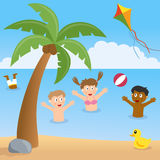 Boterhammen:		1xKleding: 		goede sportschoenen, zwemkleding en handdoekLocatie:		Natuurpoort Nederheide6KleutersDonderdag 8 augustus 2019Activiteit:		uitstapjeTijd:			9.00 uur – 16.30 uurSamenkomst:		8.45 uur bij de huttenWeekleiding:                Diane Penninx- van Summeren, Diny Meulendijks,                                     Paul Verschuijten, Susan van den Heuvel en Danny van MeelVandaag gaan we met alle kinderen een dagje weg!Waar we naar toe gaan blijft nog een verrassing, maar het wordt natuurlijk weer hartstikke leuk!! Neem voldoende brood mee, want het wordt een lange dag!!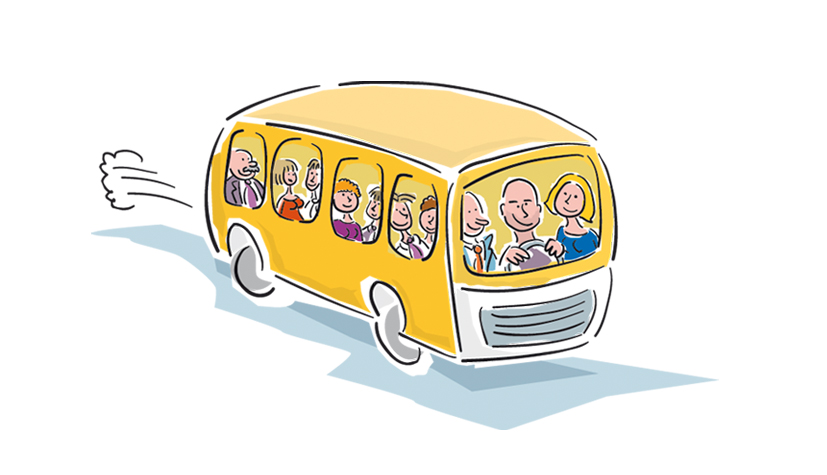 Boterhammen:		neem extra brood mee!Kleding: 		gemakkelijke kledingLocatie:		verrassing 7KleutersVrijdag 9 augustus 2019Activiteit:		sportdag en afsluitingTijd:			13.00 uur – 20.00 uurSamenkomst:		12.45 uur bij de gymzaalWeekleiding:                Diane Penninx- van Summeren, Diny Meulendijks,                                     Paul Verschuijten, Susan van den Heuvel en Danny van MeelVandaag hebben we een sportdag, dus zal er flink gewerkt moeten worden voor de laatste punten. Zoals altijd hebben we dit jaar weer waterspellen, dus vergeet niet je handdoek en zwemkleding mee te nemen. Ook dit jaar is het “achter” het bejaardenhuis. Aan alle ouders: kom gerust een kijkje nemen, dat vinden wij erg leuk!Om 18.30 uur vertrekt de optocht door Millus. Na de optocht hebben we nog een leuke afsluiting op het grasveld naast de kerk, waar iedereen van harte welkom is!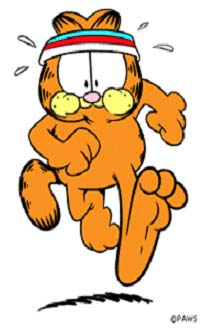 Boterhammen:		géén Kleding: 		goede schoenen, handdoek en zwemkleding.Locatie:		achter het bejaardenhuis8BasisschoolMaandag 5 augustus 2019Activiteit:	hutten bouwen en een tocht over de campingTijd:	09.00 uur tot ca. 16.30 uurSamenkomst:	8.45 uur in de gymzaalDagleiding: 	ochtend:			Diane Penninx - van Summeren, Diny Meulendijks, Paul Verschuijten, Susan van den Heuvel, Danny van Meel en Peter Swinkels		middag:		Luuk Claassen, Reinout van Thiel en Wendy SmitsNa de opening gaan we mooie hutten bouwen in het thema van dit jaar.We werken met verf dus niet vergeten een oude blouse mee te brengen!Na de lunchpauze gaan we camping Millus verkennen.Op allerlei velden van camping Millus gaan jullie je teamspirit, creativiteit, maar zeker ook jullie doorzettingsvermogen testen.                           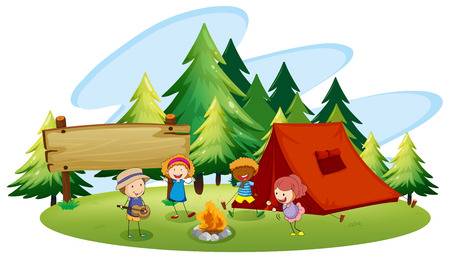 Boterhammen:		jaKleding:		oude blouse of shirt en wandelschoenenLocatie:		opening & hutten bouwen: veld naast de kerk		tocht: allerlei veldjes in Milheeze9Basisschool Dinsdag 6 augustus 2019Activiteit:			spelen bij Nederheide/bosTijd:					9.00 uur tot ca. 16.30 uurSamenkomst:		8.45 bij de huttenDagleiding:		Dennis van Dinther ,Rianne Michels, 					en Lissy van SummerenVandaag fietsen we naar Natuurpoort Nederheide/bos voor de nodigeuitdagingen, waarbij weer een heleboel punten te verdienen zijn.Zorg voor stevige schoenen, want er zijn ook activiteiten waarbij je die nodig hebt en vergeet niet je zwemkleren en een handdoek mee te nemen.Plaats je fiets voor aanvang op het kerkplein!!!                      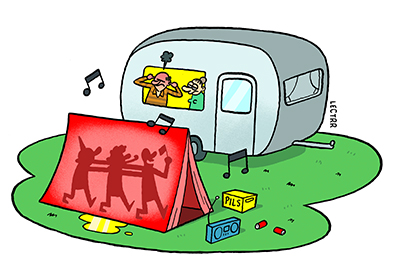 Boterhammen:	 	1xKleding:	fiets, goede wandelschoenen, zwemkleren en    handdoekLocatie:		 		natuurpoort Nederheide/bos10BasisschoolWoensdag 7 augustus 2019Activiteit:            sportdagTijd:                     9.00 uur tot ca. 16.15 uurSamenkomst:        8.45 uur bij de huttenDagleiding:           Dennis van Dinther, Luuk Claassen,                            Reinout van Thiel en Peter SwinkelsVandaag gaan we weer als vanouds ons best doen om zoveel mogelijk punten te verzamelen met de sportdag. Wij hebben weer verschillende oude en nieuwe spellen opgesteld, waar jullie je weer op uit kunnen leven. Dus allemaal goed je best doen om aan het einde van de week als winnaar door de straten van Millus te lopen. Vergeet niet je zwemspullen en je handdoek mee te nemen, je kunt namelijk wel eens nat worden met de sportdag. Zorg dat je fit bent en breng je goede humeur mee! Héél veel succes vandaag met het behalen van zoveel mogelijk punten.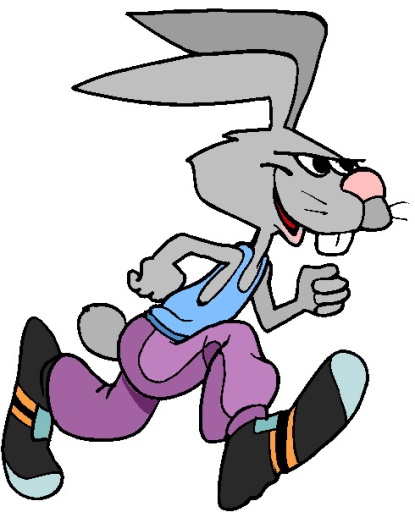 Boterhammen:	   	 1xKleding:	   	 zwemspullen, handdoekLocatie:	   	 de Bocht11BasisschoolDonderdag 8 augustus 2019Activiteit: 		uitstapjeTijd:				9.00 uur tot ca. 16.30 uurSamenkomst: 		8.45 uur bij de huttenDagleiding:		Daan van der Aa, Iwan Crooijmans, Wendy Smits,				Susan van den Heuvel en Jolanda van OschWe verlaten vandaag de camping met de bus voor een heerlijk dagje naar de speeltuin. Welke speeltuin, dat is natuurlijk nog een verrassing.Ook de kleuters gaan gezellig mee. Doe makkelijke kleding aan, neem extra brood mee en goeie zin en dan komt het allemaal helemaal tip top in orde.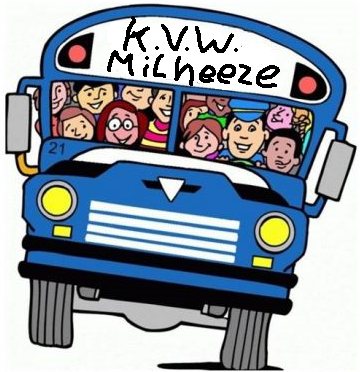 Boterhammen:     		ja, extraKleding:				gemakkelijke kledingLocatie: 				verrassing12BasisschoolVrijdag 9 augustus 2019Activiteit:			team-uitdaging en afsluitingTijd:			10.00 uur tot ca. 20.00 uurSamenkomst:			de gymzaalDagleiding: 			Wendy Smits, Henrie van den Broek, 				Iwan Crooijmans, Patrick TeluyVandaag de laatste dag op de camping. Voordat we gaan inpakken en naar huis gaan is er nog tijd om de laatste punten te verzamelen. Tijdens diverse uitdagingen kun je nog één keer met je team op de camping vertoeven. We nemen ook de tijd om onszelf in campingtenue te hijsen en onze sleurhut te pimpen voor de optocht.Van dat alles krijg je honger, dus eten we gezamenlijk een broodje frikandel en knakworst en dan gaan we met onze sleurhut door Milheeze. Tijdens het slotspel laten we nog een keer zien hoe gezellig het is op de camping.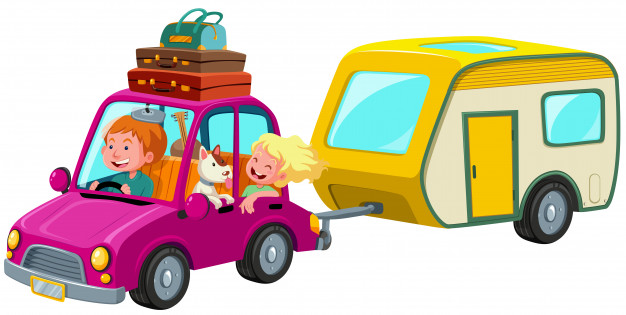 Boterhammen:		ja, voor de lunchKleding:		sportieve campingoutfit en wandelschoenen	Locatie:		op het kerkplein, grasveld naast de kerk, speelveld Griensvenstraat, grasveld achter school, de Schans13Basisschool en KleutersVrijdag 9 augustus 2019Activiteit:	       		afsluitingTijd:				18.00 uur tot ca. 20.00 uurDagleiding:		Daan van der Aa, Susan van den Heuvel,Wendy Smits, Iwan Crooijmans en Jolanda van Osch.Als afsluiting hebben we om 18.30 uur de optocht door de stratenvan Milheeze. De wagentjes die we gemaakt hebben kunnen we aan het publiek laten zien. De winnende groepen lopen voorop.Na de optocht is er nog een gezellig samenzijn op het veldje naastde kerk. We hopen ook dit jaar weer vele ouders, opa’s en oma’s enandere belangstellende op de afsluiting te mogen begroeten.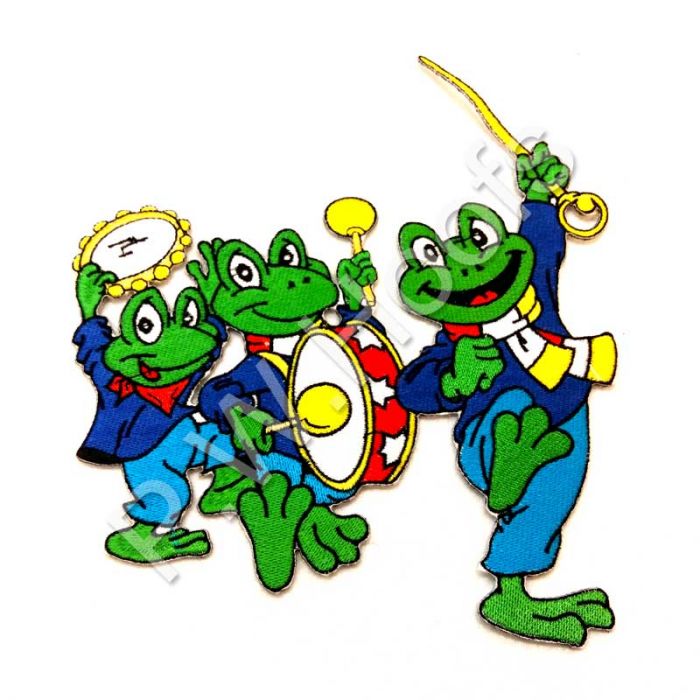 14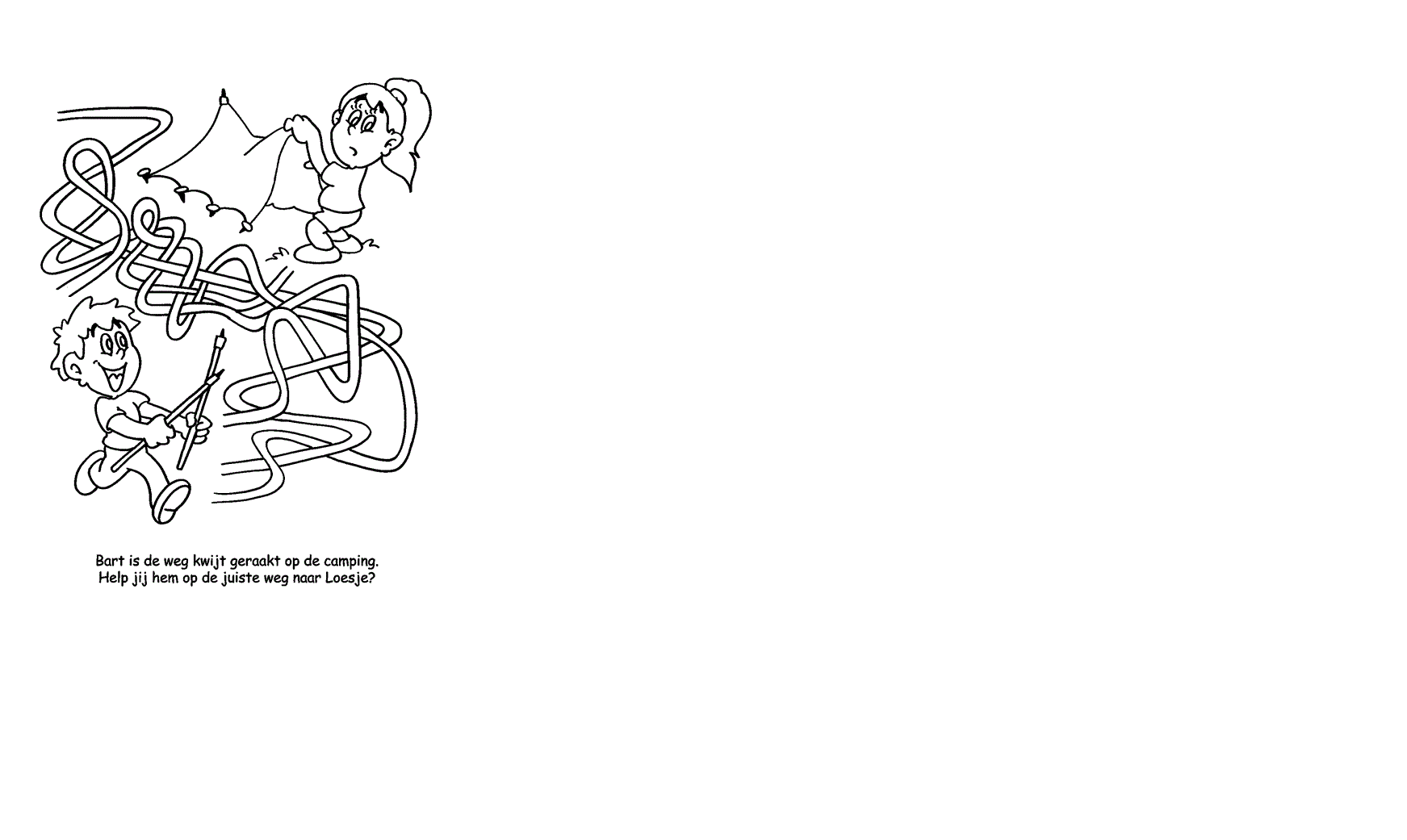 Alvast een fijne vakantie allemaal en hopelijk tot ziens bij“OP DE CAMPING”     15JAARLIJKSE ONDERSTEUNING*FANFARE ST. CECILIA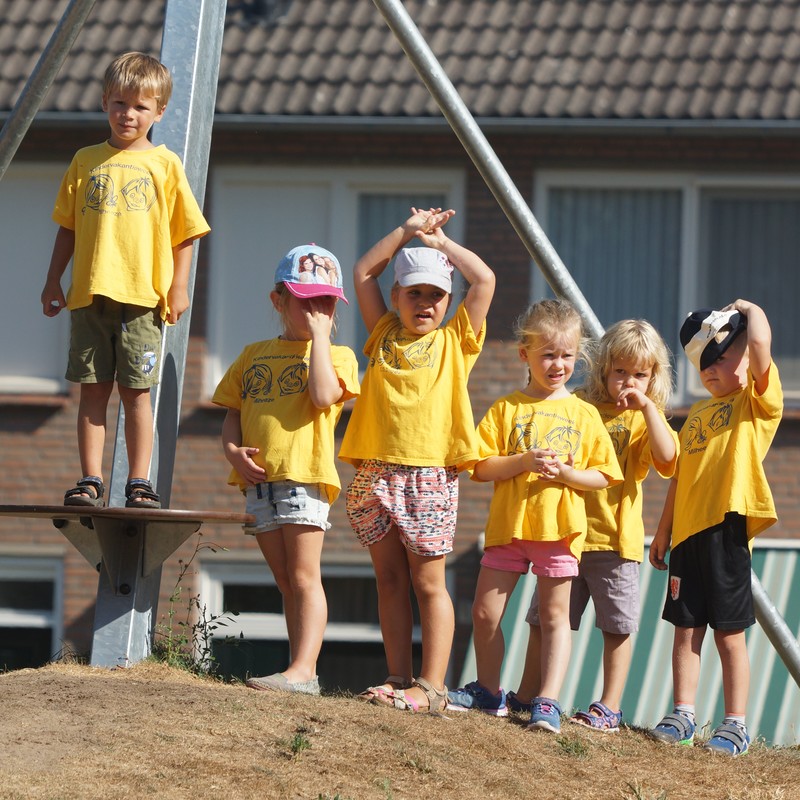 *VAN DE LAAR AUTO’S & AUTOSCHADE*DAGWINKEL MILHEEZE*101 MEDIA*VAN KESSEL OLIE B.V.*CAFE ZAAL CAFETARIA DE MOLEN*FRERIKS HORECA-MAKELAARS*DE WEIJERIJ	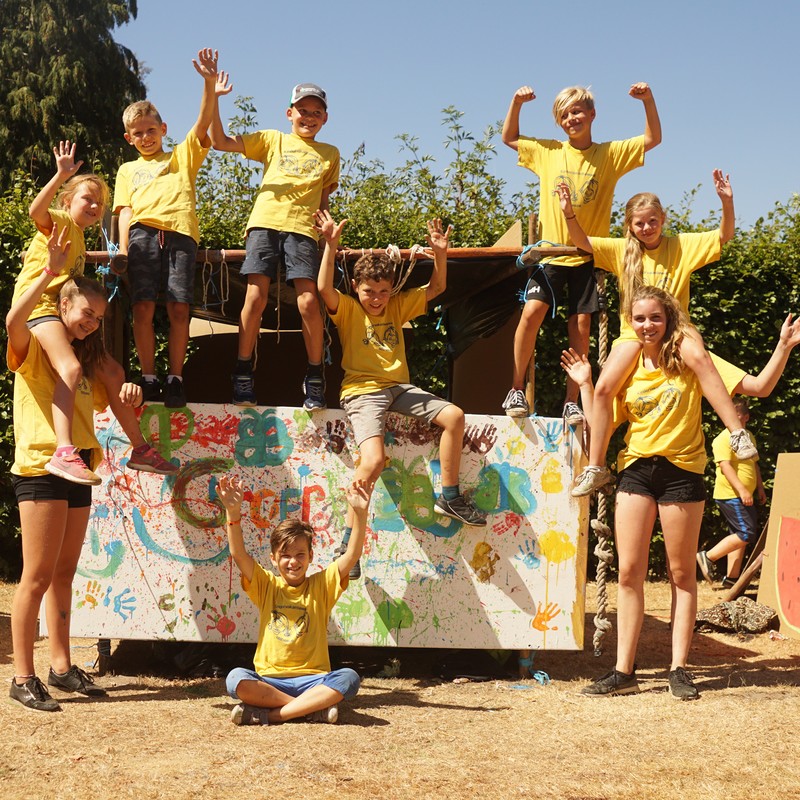 *STITCH@JANS*CONNEXION SLEEVE*DOVENS MEUBELEN B.V.*ROYACKERS BETONCENTRALE B.V.*BOUWBEDRIJF BUKKEMS-WILLEMS B.V.*KAPSALON ANMARIE - DE DORPSBARBIER*VERBERNE TIMMERWERKEN MILHEEZE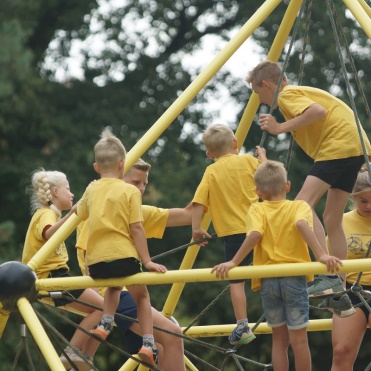 *RABOBANK PEEL NOORD*INSTALLATIE SERVICE MENS*VAN DER VRANDE MILHEEZE B.V.*KEURSLAGER JOOST KUIJPERS*BLOEMSIERKUNST BART VAN WELL*LANDGOED NEDERHEIDE*ROYACKERS TRANSPORT BEDRIJF MILHEEZE B.V*VARKENSFOKKERIJ EN MESTERIJ H. VAN DE LAAR B.V.*RON VAN DE VEN BOUW EN TIMMERWERKEN V.O.F.*WILLIE VAN DEN AKKER KEUKENS EN INTERIEUR16	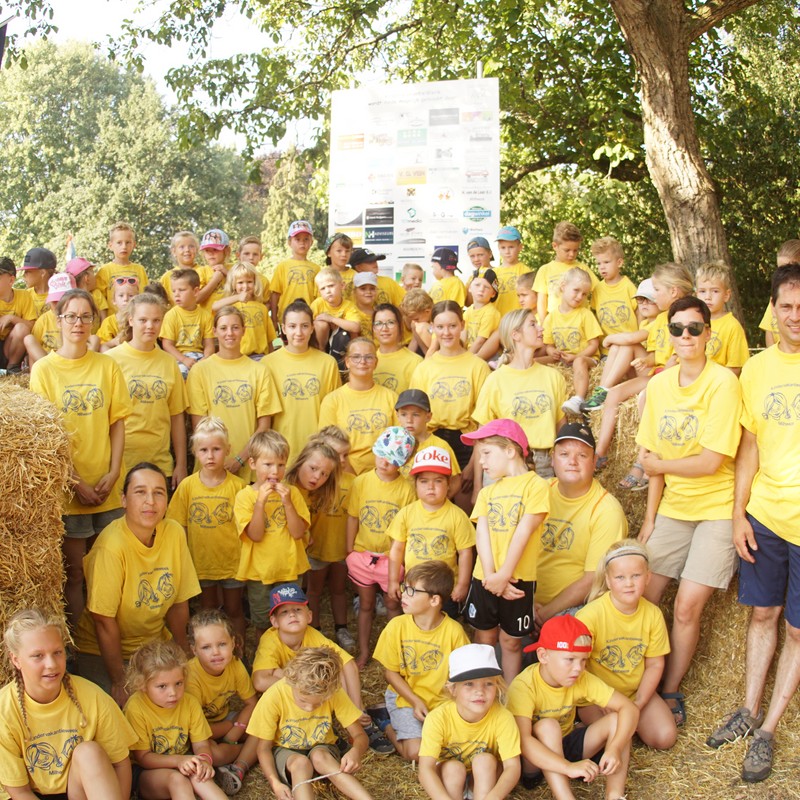 *VERHOEVEN INSTALLATIE SERVICE*TIMMERBEDRIJF H. VD BOOMEN*ENEXIS *LOONBEDRIJF J.M. NOOIJEN*AUDIO-VIDEO-ELECTRO VAN GOG*HANS WILBERS GELUIDSTECHNIEK         				*J.A.M. VAN DE VEN GRONDWERKEN 	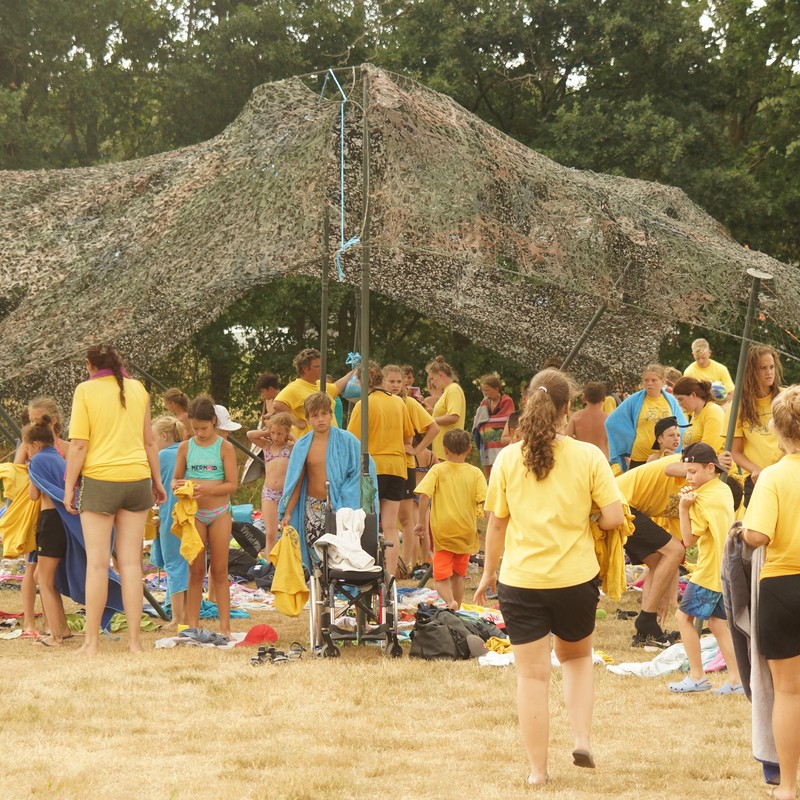 *KUUNDERS RENTALL*TUINCENTRUM MILHEEZE*AUTO VAN DINTHER*E&W INSTALLATIES MILHEEZE B.V.*KUUNDERS TECHNOWORKS*PERFEKT  PROMOTIE & RECLAME*INTRACOAT B.V.*JOAN VERHOEVEN AGRO BV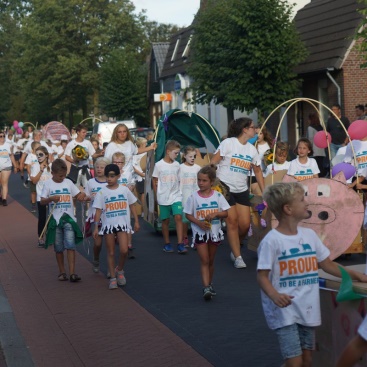 *VAN DEN ELSEN BOUW*NH ADVISEURS*KUIJPERS INDUSTRIE B.V.*GELD EN WONING*BEVERS SLAPEN*VVK KOERIERS *LOGOPEDIE DE PEEL*VAN DEN HEUVEL ELECTROTECHNIEK V.O.F.*ADRIAANS HANDEL EN BESTRATING B.V.17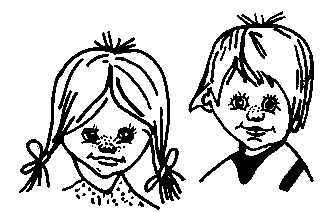                               K.V.W. Milheeze